Cyklobufet Na Štuperku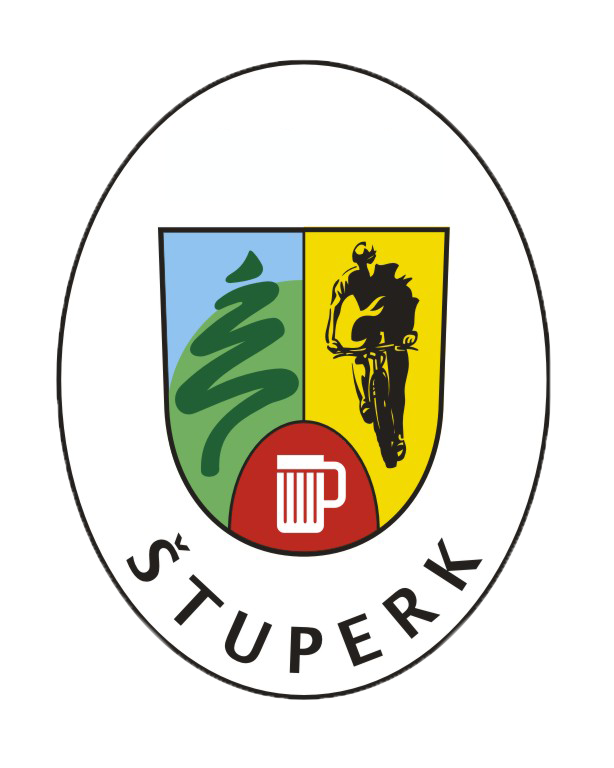 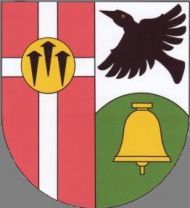 VÝSLEDKYIII. ročníku lesního běhu„DRSNÝ KROS OKOLO ŠTUPERKA“sobota 26. Dubna 2014www.cyklobufet.czSPONZOŘIOBEC CHOTÍKOV BUFET NA ŠTUPERKUChotíkov 316, 330 17 ChotíkovTRIMM SPORT, s.r.o.
Chebská 79/23, 322 00 PlzeňKVĚTINY MILT
V Homolkách 1, 312 00 PlzeňPROPAGACE BOŘÍK
Bolzanova 4, 301 00 PlzeňDESINSEKTA s.r.o.
Lindauerova 21, 301 00 PlzeňPaedDr. Emil BlažekChotíkov 367, 330 17 ChotíkovSCOTT SPORTSokolovská 663/136c, 186 00  Praha-KarlínPlyšáci 2005 a mladšíPlyšáci 2005 a mladšíPlyšáci 2005 a mladšíPlyšáci 2005 a mladšíPlyšáci 2005 a mladšíPlyšáci 2005 a mladšíPlyšáci 2005 a mladšípořadístart.číslojménopříjmenírok nar.oddílčas1.17TadeášCimický2005Rapid Plzeň1:592.8Tomáš Holubec2006HC Plzeň2:013.16MatyášMařík2006HC Plzeň2:094.2OndřejŠafránek2006HC Plzeň2:115.7JosefFišer20052:146.1LukášČech2006HC Plzeň2:207.13FilipBirián20052:218.23TomášJíra20062:299.4JakubKorčák2006HC Plzeň2:3010.22MartinŠafránek2008HC Plzeň2:5711.14IvanBurian20082:5912.18VojtaMrštík20093:1213.15JanVaňourek20083:42Plyšačky 2005 a mladšíPlyšačky 2005 a mladšíPlyšačky 2005 a mladšíPlyšačky 2005 a mladšíPlyšačky 2005 a mladšíPlyšačky 2005 a mladšíPlyšačky 2005 a mladšípořadístart.číslojménopříjmenírok nar.oddílčas1.5TerezaKorčáková20042:052.12AdélaHájková20052:153.6BarboraTomášková20052:264.11MaruškaPoklupová20062:445.10Michaela Richtárechová20082:566.19LucieHeclerová20073:217.24LiliŠímová20104:338.26Jasmína Jeláni20114:379.25TerezaRichtárechová20115:23Žáci r. 2004 až 2000Žáci r. 2004 až 2000Žáci r. 2004 až 2000Žáci r. 2004 až 2000Žáci r. 2004 až 2000Žáci r. 2004 až 2000Žáci r. 2004 až 2000pořadístart.číslojménopříjmenírok nar.oddílčas1.30RobinBeshir2001Adidas Team12:112.43AdamHorník2001SCPL13:53Žačky r. 2004 až 2000Žačky r. 2004 až 2000Žačky r. 2004 až 2000Žačky r. 2004 až 2000Žačky r. 2004 až 2000Žačky r. 2004 až 2000Žačky r. 2004 až 2000pořadístart.číslojménopříjmenírok nar.oddílčas1.4Ivana Kvasničková2002Baník Stříbro16:502.13MichaelaMaříková200317:573.14AdélaKočandrlová2004Sport Klub Plzeň17:58Dorostenky 1999 až 1997Dorostenky 1999 až 1997Dorostenky 1999 až 1997Dorostenky 1999 až 1997Dorostenky 1999 až 1997Dorostenky 1999 až 1997Dorostenky 1999 až 1997pořadístart.číslojménopříjmenírok nar.oddílčas1.9TerezieOttová1999TJ Baník Stříbro19:33Muži 1996 až 1975Muži 1996 až 1975Muži 1996 až 1975Muži 1996 až 1975Muži 1996 až 1975Muži 1996 až 1975Muži 1996 až 1975pořadístart.číslojménopříjmenírok nar.oddílčas1.25MartinŠmíd1980Střelka Brno21:512.28DavidLukáš1988SK Atlantis25:103.2TomášHofhans198525:514.24OndřejČechura1982LPM Plzeň28:145.12LukášKopča1990Baník Stříbro28:166.38TomášZajíc1985Chromí legionáři28:477.23TomášHrabačka198529:178.29JakubHolý1981FC Bory29:199.40Jakub Mrštík197829:3710.8MichalBryxi198631:3311.1VáclavPodlena198431:4412.44MarekAudes1981IBIS hotel Plzeň32:1313.22MichalMařík1975HC Plzeň36:1914.39JaroslavDoskákal1980Chromí legionáři36:20Ženy 1996 až 1980Ženy 1996 až 1980Ženy 1996 až 1980Ženy 1996 až 1980Ženy 1996 až 1980Ženy 1996 až 1980Ženy 1996 až 1980pořadístart.číslojménopříjmenírok nar.oddílčas1.26PavlaZahálková1989Salomon11:532.31CarmenBeshirová1998Adidas Team13:033.11SoňaMüllerová1989Baník Stříbro14:494.15PetraKočandrlová197617:585.6AndreaLehotská199718:536.5KateřinaBrodská199018:54Veteráni I. 1974 až 1965Veteráni I. 1974 až 1965Veteráni I. 1974 až 1965Veteráni I. 1974 až 1965Veteráni I. 1974 až 1965Veteráni I. 1974 až 1965Veteráni I. 1974 až 1965pořadístart.číslojménopříjmenírok nar.oddílčas1.35JanMajer1973SMT26:082.21JanNěmec1971Spartak Strašice26:323.17RomanRichtárech1974Krásný Dvůr KH28:094.34MiroslavCimický197128:385.18MarekPoklupa1973Sokol Červený Hrádek30:37Veteráni II. 1955 až 1964Veteráni II. 1955 až 1964Veteráni II. 1955 až 1964Veteráni II. 1955 až 1964Veteráni II. 1955 až 1964Veteráni II. 1955 až 1964Veteráni II. 1955 až 1964pořadístart.číslojménopříjmenírok nar.oddílčas1.36VlastimilŠroubek1961SC Marathon Plzeň25:422.37MilanŠkarda1963AC Falcon Rokycany29:113.42SilvestrKotek1962AC Nýřany30:22Veteráni III. 1954 a staršíVeteráni III. 1954 a staršíVeteráni III. 1954 a staršíVeteráni III. 1954 a staršíVeteráni III. 1954 a staršíVeteráni III. 1954 a staršíVeteráni III. 1954 a staršípořadístart.číslojménopříjmenírok nar.oddílčas1.33PatrJanový1945AC Triál Plzeň33:382.3VladimírTolar1940SV Stříbro44:40Veteránky 1979 a staršíVeteránky 1979 a staršíVeteránky 1979 a staršíVeteránky 1979 a staršíVeteránky 1979 a staršíVeteránky 1979 a staršíVeteránky 1979 a staršípořadístart.číslojménopříjmenírok nar.oddílčas1.32PavlaKučerová1976SK Zdice15:312.41AlexandraŠafránková196816:383.27OlgaČervená1964Elán Zruč17:114.20DášaVaňourková197619:525.19VeronikaBuriánová197419:59